Методические материалы, разъясняющие правила перехода проезжей части детьми.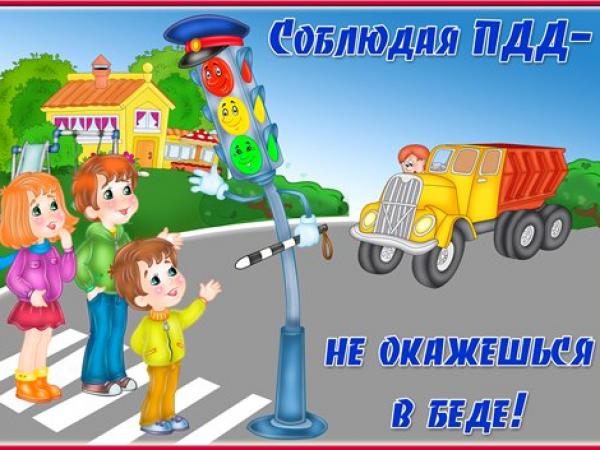 Уважаемые родители!-  Как можно чаще напоминайте детям правила поведения на улице;-  перед выходом на проезжую часть необходимо убедиться в безопасности перехода;-  переходите дорогу только по обозначенным пешеходным переходам и на разрешающий сигнал светофора;-   находясь с ребенком на проезжей части, крепко держите его за руку;-   нельзя выходить на проезжую часть из-за препятствий, ограничивающих видимость, как пешеходу, так и водителю;-   постоянно разъясняйте детям о необходимости соблюдения ПДД, обучайте их умению ориентироваться в дорожной обстановке;-   воспитывайте у них навыки безопасного поведения на улице.   Помните,  Ваш собственный пример в выполнении дорожно-транспортной                дисциплины – лучшее средство воспитания!

Памятка для родителей по обучению детей Правилам дорожного движенияУважаемые родители!          Ежедневно вы просто напутствуете своего ребенка: «Будь осторожным и аккуратным на дороге». А вот, как вести себя на дороге – зачастую не разъясняете.         Необходимо учить детей не только Правилам дорожного движения, но и с самого раннего возраста учить их наблюдать и ориентироваться. Нужно учитывать, что основной способ формирования навыков поведения – наблюдение, подражание взрослым, прежде всего родителям. Многие родители, не понимая этого, личным промером обучают детей неправильному поведению.Вот несколько советов, которые помогут Вам и вашему ребенку: 1.      Вместе с ребенком, в выходные дни (когда у Вас достаточно времени) обязательно разработайте и пройдите вместе с ребенком маршрут «Детский сад-ДОМ-Детский сад», «Школа-ДОМ-Школа». На данном маршруте укажите наиболее «опасные» участки дороги, а главное, разъясните как себя вести. Если ваш ребенок посещает спортивную секцию или учреждение дополнительного образования, то необходимо разработать ему дополнительный безопасный маршрут «ДОМ-СЕКЦИЯ (Кружок) – ДОМ».2.      При выходе из подъезда дома, обращайте внимание ребенка на следующие моменты:-   у подъезда дома по дворовому проезду также есть движение транспорта;-   припаркованная у подъезда автомашина, гараж или растущее дерево – закрывают обзор. Научите ребенка приостановиться и оглядеться – нет ли за препятствием скрытой опасности.3.  Не разрешайте ребенку переходить или перебегать дорогу впереди Вас –этим вы обучаете его идти через дорогу, не глядя по сторонам. Маленького ребенка надо крепко держать за руку, быть готовым удержать при попытке вырваться.4.  Не спешите – переходите дорогу размеренным шагом. Выходя на проезжую часть дороги, прекращайте посторонние разговоры с ребенком. Он должен привыкнуть, что при переходе дороги необходимо сосредоточить внимание на наблюдении за дорожной ситуацией. Все необходимые рекомендации дайте ребенку на тротуаре. Выходить из дома следует заблаговременно – так, чтобы остался резерв времени. 5.  Не нарушайте Правила дорожного движения в присутствии детей. Даже если нет ни одной машины, Вам не следует отходить от принципа: «Никогда не переходить дорогу на красный или жёлтый сигнал светофора».6.  Особое внимание необходимо уделить «Зелёному» сигналу светофора и научить ребёнка одной простой истине: «Зелёный разрешает переход дороги лишь тогда,  когда он загорелся в присутствии ребёнка, и он может убедиться, что переход      дороги     безопасен, а главное, у него достаточно времени».
      Для примера можете подойти с ребёнком к Светофору, имеющему цифровое табло и сказать: «Видишь, отсчёт времени для пешеходов. Осталось 1-2 секунды, но ведь ты не пойдёшь сейчас через дорогу, несмотря на то, что ещё горит «Зелёный», потому что твёрдо знаешь, что осталось мало времени, и ты не успеешь! А если нет цифрового табло? И ты не видел, сколько до этого момента горел зелёный, сколько времени у тебя на переход дороги и успеешь ли ты хотя бы дойти до середины? Вот поэтому, тебе необходимо дождаться, когда зелёный сигнал светофора вновь разрешит переход дороги и загорится в твоём присутствии.
 7.  Научите ребёнка переходить дорогу только в местах, обозначенных дорожным знаком «Пешеходный переход» и дорожной разметкой типа «Зебра». Но при этом, следует разъяснить следующее. Если в зоне видимости нет обозначенного знаками пешеходного перехода, то переходить проезжую часть следует размеренным шагом, перпендикулярно проезжей части, на участках без разделительной полосы, убедившись в собственной безопасности.    На перекрёстках – следует переходить дорогу по линии тротуаров или обочин.У ребёнка должен быть выработан твёрдый навык: прежде чем сделать первый шаг с тротуара на дорогу, он должен посмотреть налево, и направо и только убедившись в своей безопасности переходить ее. Ни в коем случае при переходе проезжей части дороги не следует разговаривать по мобильному телефону и слушать музыку, это отвлекает внимание от дорожной обстановки. Напомните ребёнку, что на перекрёстках, недостаточно посмотреть «налево» и «направо», а необходимо ещё посмотреть и назад и убедиться, что машины не поворачивают на проезжую часть, которую он собрался перейти. Это должно быть доведено до автоматизма.8. Если ребёнок самостоятельно пользуется транспортом, необходимо акцентировать его внимание на следующих моментах:-  Ожидать транспортное средство следует только в местах, обозначенных знаком «Остановка автобуса (троллейбуса, трамвая)». - Выйдя из общественного транспорта, следует посмотреть по сторонам, если поблизости находится пешеходный переход, то дойти до него и по нему пересечь проезжую часть дороги. А если пешеходного перехода нет, то следует подождать, когда транспорт отъедет от остановки, и обзор дороги откроется в обе стороны, и только убедившись в своей безопасности - переходить ее. Не следует выглядывать из-за передней части транспорта.
      Уважаемые родители! Из автобуса, трамвая, такси выходите первыми, а заходите после ребёнка. В противном случае, ребёнка могут случайно толкнуть, он может упасть или выбежать на проезжую часть.
 9. Для того чтобы ребенок стал видимым на дороге в темное время суток необходимо приобретать верхнюю одежду со светоотражающими вставками или прикреплять к одежде ребенка светоотражающие изделия.

ОГИБДД МО МВД РФ «Пугачевский» Саратовской области